Словесные игры для детей 6-7 лет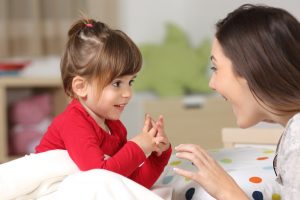 Поступление в школу требует от первоклашки сосредоточенности на учебной деятельности. Конечно, учителя в первые год-два ещё стараются включать в образовательный процесс игровые моменты, но всё же учёба — не игрушки, а занятие серьёзное, требующее усилий воли, собранности и усидчивости.Но все же основная деятельность ребёнка первых лет жизни — игра. Через игру малыши знакомятся с окружающим миром:учат буквы и цифры;тренируют память и внимание;развивают логическое и нестандартное мышление;изучают цвета и формы, времена года и дни недели;стимулируют творческий и эмоциональный интеллект;осваивают принципы здорового общения с другими людьми.По достижении малышом возраста 6-7 лет, когда начинается активная подготовка к школе, родители зачастую отодвигают игры на второй план, призывая любимое чадо привыкать к предстоящим реалиям в роли ученика. Да, вы можете частично заменять развивающие игры занятиями, по структуре больше напоминающими традиционный школьный урок, но всё же играть нужно и в этот период и, скажем больше, в любой другой — вплоть до глубоко пожилого возраста. Тем более что можно успешно совмещать учение с развлечением. В помощь всем мамам и папам, с тревогой ожидающим вступления в ряды родителей первоклашек, — словесные игры для детей старшего дошкольного возраста.Преимущества словесных игрК словесным относят все игры, в которых основным элементом является слово. Это и различного рода ассоциации, и цепочки, и чехарда, и даже всевозможные виды кроссвордов: сканворды, чайнворды, филворды, диворды и пр. Некоторые из них подразумевают организацию досуга для большой весёлой компании, другие позволяют интересно провести время наедине с собой. Но все словесные игры объединяются общей характеристикой — для них не требуется никаких (ну, или почти никаких) дополнительных атрибутов. Максимум — ручка и листок бумаги, мячик, карточки с картинками, словами или буквами.Играть в словесные игры с детьми можно где угодно:дома;на прогулке;в дороге;в очереди.Общеизвестно, что в любом возрасте словесные игры активно стимулируют развитие познавательных психических процессов:внимания;памяти;мышления;воображения;речи.Полагаем, мы убедили вас, что игра учёбе не помеха. Значит, пора переходить от слов к делу. Точнее, к игре. Игре в слова.Словесные игры с мячом«Я знаю…»В игру может играть произвольное количество участников. Можно играть одному, тогда мячик не перекидывается от игрока к игроку, а отбивается от земли. Отличное занятие для тренировки ловкости и координации движений, развития памяти и внимательности (ведь слова в игре нельзя повторять).Сев в кружок, игроки по часовой стрелке кидают друг другу мяч, проговаривая считалочку:язнаюдесять (если 10 предметов одной категории назвать пока сложно, число можно уменьшить до 5 или даже 3)цветков (категории могут быть самыми разными — женские и мужские имена, месяцы, дни недели, цвета, геометрические фигуры, птицы, овощи и пр.)Далее следует перечисление предметов и их счёт:ромашка — раз;лютик — два;сирень — три…Если игрок замешкался и не смог быстро назвать цветок, он передаёт мячик дальше по кругу, а в конце кона (когда общими усилиями всех участников будут названы все предметы данной категории) ему предстоит выполнить какое-нибудь задание (рассказать стишок, спеть песенку, ответить на вопрос, попрыгать на одной ножке и т.п.)«Съедобное — несъедобное»Во времена, когда все дворы были заполнены разновозрастными компаниями детворы, жильцы близлежащих домов сквозь открытые окна дни напролёт слышали, с каким азартом ребятня играет в эту невероятно популярную тогда игру. Если ваше детство прошло без неё, мы расскажем на удивление простые правила.Из игроков (их может быть сколько угодно, но не менее двух) выбирается во́да (ведущий). Он становится напротив остальных ребят и поочерёдно каждому из них кидает мяч, называя любое слово:огурец;скамейка;дом;пиджак;булка…Если названный во́дой предмет можно употреблять в еду, игрок ловит мяч руками, а потом возвращает его ведущему. Если слово «несъедобное», мячик надо отбить. Игрок, неверно отреагировавший на слово, меняется с ведущим местами.Вместо классификации по «съедобности» можно использовать любой другой признак. Например, ловить мяч, если названное слово обозначает транспорт (цветок, объекты живой природы…), в противном случае — отбивать.«Ласковый мячик»Игра развивает ловкость и быстроту реакции. Полезна на этапе изучения уменьшительно-ласкательных суффиксов. Отлично подходит для игры родителя с ребёнком. Можно играть с несколькими детьми сразу, кидая мяч по очереди каждому из них.Правила несложные: бросая мяч малышу, вы называете основное слово. Ребёнок должен поймать мячик, а потом бросить его вам, назвав это слово в уменьшительной форме.Примеры:стул — стульчик;глаз — глазик;солнце — солнышко;кукла — куколка.«Кто готовит?»Игра на закрепление знаний о многообразии профессий.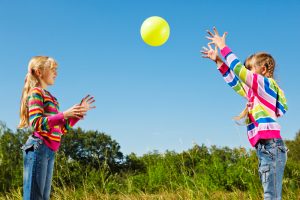 Взрослый называет действие и бросает ребёнку мяч, а малыш, возвращая мяч, должен назвать соответствующую этому действию профессию:Примеры:готовит — повар (кулинар, кондитер);рисует — художник;пишет — писатель (журналист, поэт);строит — строитель;лечит — доктор.Можно поменяться ролями: профессию называет ведущий, а игроки ловят мяч и называют подходящее действие.«Земля, вода, воздух»Ведущий называет стихию (земля, вода или воздух) и кидает мячик в руки игроку. Игрок должен поймать мячик и в доли секунды назвать существо, в этой стихии обитающее.Можно использовать названия категорий (птицы, рыбы…) и конкретные наименования (окунь, щука, ласточка). Главное условие: слова повторяться не должны. Если назвать слово не получается или случился повтор, проигравший должен выполнить задание ведущего.Пример:вода — карась;земля — кабан;воздух — воробей.Общее для словесных игр с мячомВсе описанные игры подходят для организации занятия с ребёнком 6-7 лет на улице и дома. Можно использовать маленький мягкий мячик или отказаться от мяча вовсе, просто проговаривая слова игры по очереди. В этих развивающих играх мяч служит нескольким целям:требует успешно распределять внимание между несколькими действиями (ловить мяч и обдумывать правильный ответ);регламентирует время на обдумывание ответа (мяч не должен задерживаться в руках игрока дольше, чем на 3 секунды — по договорённости это время можно продлить или уменьшить);добавляет игре динамичности и азарта.Словесные игры на развитие логического мышления«Кто лишний»В младшем дошкольном возрасте задания на развитие мыслительных процессов обобщения проводились с использованием картинок. Ребёнку предлагалось из серии рисунков выделить несколько групп, объединяя изображённые предметы по разным признакам (по размеру, по цвету, по количеству, по назначению и пр.), или, напротив, убрать лишнюю картинку. Для ребёнка 6-7 лет эту игру можно провести в словесной форме. Таким образом, помимо прочего, задействуется образное мышление, воображение и фонематический слух.Называйте серии слов, в которых все, кроме одного, объединены общими признаками. При этом задание можно усложнить, продемонстрировав, что одни и те же предметы обладают рядом признаков, а подбирать им товарищей по группе можно по каждому из качеств.Пример:Кровать, шкаф, стол, стул, простыня.В этой группе лишнее слово «простыня», потому что, в отличие от остальных, оно не обозначает мебель.Подушка, одеяло, простыня, кровать, шкаф.В этой группе, как и в предыдущей, есть слова «кровать», «простыня» и «шкаф». Лишнее слово на этот раз — «шкаф», так как оно не обозначает предмет, который можно использовать для сна и отдыха.«Данетки»Данетки — это особый вид загадок, которые отлично развивают логическое мышление, учат думать нестандартно и креативно. Перед игроком ставится задача, требующая решения. Чтобы это решение найти, игрок (допускается участие нескольких отгадывающих, тогда вопросы ведущему они должны задавать по очереди) задаёт ведущему наводящие вопросы, на которые может быть только три варианта ответа:данетне имеет значенияЦель — найти верное решение за минимальное количество вопросов. Можно добавить соревновательный элемент, объявив победителем того игрока, который первым догадается, как решить данетку. Примеры готовых данеток есть на нашем сайте. Натренировавшись на готовых загадках, вы сможете придумывать подобные задачки самостоятельно.ЗагадкиЗагадки — известный издревле вариант словесной игры, отлично развивающей логику. Но мы предлагаем не использовать готовые авторские или народные загадки, а сочинять их, что называется, на ходу. Причём игроки должны поочерёдно меняться ролями отгадывающего и загадывающего: сначала вы загадываете, а ребёнок отгадывает, потом наоборот.Это игровое задание развивает умение выделять признаки предмета, узнавать предметы по описанию, составлять словесное описание, по которому можно узнать предмет.Пример:Этот овощ зелёный, даже когда спелый. Варить или жарить его не надо. Его можно солить, мариновать и квасить.Как вы наверняка догадались, это огурец. Если ребёнок отгадать загадку никак не может, добавляйте новые условия. Скажите, что любите добавлять этот овощ в салат, что он есть на грядках у бабушки на даче… В общем, развивайте мышление не только детское, но и своё. Пригодится 🙂Словесные игры на развитие речи в 6-7 лет«Соедини»Ведущий называет ребёнку несколько несогласованных слов, которые надо соединить в грамматически верное словосочетание или предложение.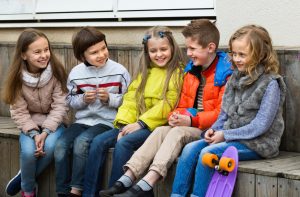 Примеры:высокий, дерево — высокое дерево;девочка, бегать — девочка бежит (бегает, бежала);лес, грибы, расти — грибы растут в лесу;«Обними словами»Есть одинокое слово. Ему скучно и грустно. Надо его обнять словами так, чтобы получилось предложение.После такого введения называете любое слово, с которым надо придумывать предложения. Если ребёнок с таким заданием справляется с восхищающей вас лёгкостью, можно усложнить правила. Теперь к исходному «одинокому» слову надо добавлять по одному слову так, чтобы сначала получить простое нераспространенное предложение (есть только грамматическая основа: сказуемое и подлежащее), а затем распространённое предложение с второстепенными членами*.*Обратите внимание: классификацию и компоненты предложений ребёнок в 6-7 лет знать не обязан, но общее представление в такой игровой форме дать уже можно.Пример:Кошка;Кошка бежит;Рыжая кошка бежит;Рыжая с белыми лапками кошка бежит;Рыжая с белыми лапками кошка бежит по улице;Рыжая с белыми лапками кошка бежит по заснеженной улице.«Расскажи картину»Эта словесная игра подразумевает наличие заранее подготовленного рисунка. Лучший вариант — пейзажи или натюрморты известных художников. Но вместо картины можно использовать объекты окружающей среды:присутствующего поблизости человека;видимую из окна часть улицы;детскую площадку во время прогулки.Как известно, картины рисуют. А мы её расскажем. Проще говоря, составим небольшой текст на 5-6 предложений, описывающий заданный объект (картину, человека, улицу и пр.).Это задание довольно сложное для новичков, поэтому сначала помогайте своему дошкольнику наводящими вопросами. Постепенно он научится описывать картины самостоятельно, что поможет ему в ближайшем будущем блестяще писать школьные сочинения в младших классах.Советы «Эврики»Мы привели лишь малую часть возможных игр со словами. Больше вариантов вы найдёте в других материалах нашего блога.Играйте в словесные игры всей семьёй. Это отлично укрепляет родственные связи и навсегда оставляет в памяти ребёнка светлые воспоминания о счастливом детстве.Адаптируйте условия игр к особенностям вашего ребёнка. Важно, чтобы задания были по силам дошкольнику, но в то же время не чрезмерно простые.Выбирая тему игры, ориентируйтесь на вопросы, которые вы изучаете в текущий момент на развивающих занятиях, так игра будет служить в качестве закрепления и повторения пройденного.Наслаждайтесь счастливыми мгновениями, проведёнными со своими детьми, ведь крохи растут невообразимо быстро. Пусть родительство приносит вам радость и удовлетворение.